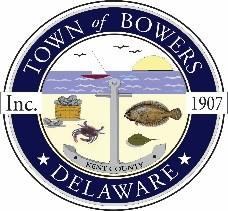 Town ofBowers3357 Main St., Frederica, DE19946(302)572-9000
Bowersbeach.delaware.govAmended AGENDA *Thursday, November 12, 2020Regular meeting to be brought to order at 7:00pmJoin Zoom Meetinghttps://us02web.zoom.us/j/84074907060?pwd=K25hTXlIOEJ3QWNjZVg2TlZubWJXQT09Meeting ID: 840 7490 7060Passcode: 205790Pledge of AllegianceExecutive SessionCouncil will meet to discuss a matter involving pending litigationMINUTES AND REPORTSMeeting Minutes Approval for October2020Treasurer’s ReportApproval for October 2020COMMITTEE REPORTSParking LotWatermen’s ParkParks and Recreation Planning/Zoning Code RevisionsStreetsCode Enforcement:Board of AdjustmentsOLD BUSINESSPhragmitesDrainage on North Bayshore DriveElectric Vehicle Charging StationsHoliday Tree LightingNEW BUSINESSUpcoming Museum EventsRESIDENT CONCERNS/TOPICSDredging the Murderkill River/Fire Dept Access*Agenda being amended on 11/12 due to a lawsuit recently served on the town